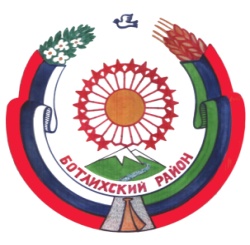 РЕСПУБЛИКА ДАГЕСТАНСОБРАНИЕ ДЕПУТАТОВ МУНИЦИПАЛЬНОГО РАЙОНА «БОТЛИХСКИЙ РАЙОН»368970; Ботлихс.23, р. 3                                                                                                                  от 27.12.2018 г.                                                                                                                                                                                             Решениедвадцатой третьей сессии Собрания депутатов муниципальногорайона «Ботлихский район»   от 27 декабря 2018 г.      О внесении изменений в решение Собрания депутатов муниципального района «О бюджете МР «Ботлихский  район» на 2018 год и на плановый период 2019 – 2020 годов»       Рассмотрев представленный главой АМР «Ботлихский район» проект решения о внесении изменений в решение Собрания депутатов муниципального района  «О бюджете МР «Ботлихский район» на 2018 год и на плановый период 2019 – 2020 годов» от 28.12.2017 год № 3 Собрание депутатов муниципального района решает:      1.Внести изменения в решение Собрания депутатов МР «Ботлихский район» «О бюджете МР «Ботлихский район» на 2018 год и на плановый период 2019 – 2020 годов» от 28.12.2017 год № 3 , согласно приложениям №1- 4.       2. Контроль исполнения возложить на управление финансов и экономики АМР «Ботлихский район».       3.Опубликовать настоящее решение в районной газете                 «Гьудуллъи-Дружба».           Глава муниципального района                                          М. М. Патхулаев        Председатель  Собрания депутатов                                                      М. О. Омаров